OFERTA SPECJALNA Przejazdy na podstawie legitymacji uprawniającej do ulgi 50% dla jednostek sfery budżetowej (UUT-50) § 1.	UprawnieniOsoby, dla których pracodawca (lub inny podmiot) wykupił uprawnienie do ulgowych przejazdów, na podstawie legitymacji (H-1096).§ 2.	Zakres i obszar ważnościOsoby wymienione w § 1 mogą nabyć bilety z ulgą 50%:jednorazowe,okresowe odcinkowe imienne miesięczne i kwartalne.2.	Oferta ma zastosowanie przy przejazdach w pociągach uruchamianych przez Koleje Śląskie przewidzianych w rozkładzie jazdy, z wyłączeniem pociągów o charakterze komercyjnym.3.	Bilety z oferty można nabyć na przejazd w jedną stronę lub „tam i z powrotem”.§ 3.	Warunki stosowaniaBilety jednorazowe oraz odcinkowe miesięczne można nabyć:w kasach biletowych, w biletomatach, w internetowych i/lub mobilnych kanałach sprzedaży, w „punktach na mieście” – najwcześniej na 30 dni przed dniem wyjazdu 
lub pierwszym dniem ważności biletu imiennego miesięcznegow pociągu u personelu pokładowego oraz za pośrednictwem aplikacji mobilnej SkyCash na warunkach określonych w Regulaminie usługi Bilet elektroniczny 
w Kolejach Śląskich (Regulamin SkyCash-KŚ) wyłącznie w dniu wyjazdu.Bilety odcinkowe imienne kwartalne można nabyć w kasach biletowych najwcześniej 
na 30 dni przed pierwszym dniem ważności biletu imiennego kwartalnego.Ulgę 50% stosuje się na podstawie legitymacji wskazanej w umowie, ważnej w dniu przejazdu. Osoba odbywająca przejazd na podstawie biletu okresowego odcinkowego imiennego przed rozpoczęciem pierwszego przejazdu zobowiązana jest wpisać czytelnie w sposób trwały (w miejscu przeznaczonym na bilecie), swoje imię i nazwisko oraz numer dokumentu potwierdzającego tożsamość.Do przejazdów na podstawie biletu imiennego uprawniona jest tylko ta osoba, której dane zostały na nim zamieszczone. Bilet bez wpisania danych, o których mowa wyżej jest nieważny.W razie stwierdzenia podczas kontroli, że z biletu okresowego odcinkowego imiennego korzysta osoba inna niż na nim wskazana, KŚ uznaje bilet za nieważny, a osobę 
tę traktuje jak podróżnego bez ważnego biletu.§ 4.	OpłatyOpłatę za przewóz osób ustala się według cen biletów z taryfy podstawowej zamieszczonej w Taryfie przewozowej (TP-KŚ), z zastosowaniem ulgi określonej w § 2 ust. 1.Tabela 1. BILETY JEDNORAZOWE Z ULGĄ 50%Tabela 2. BILETY ODCINKOWE MIESIĘCZNE IMIENNE Z ULGĄ 50%Tabela 3. BILETY KWARTALNE ODCINKOWE IMIENNE Z ULGĄ 50%§5.	Zmiana umowy przewozu/zwrot należności za biletZmiany umowy przewozu w zakresie przejazdu poza stację przeznaczenia, drogą inną oraz terminu wyjazdu można dokonać na warunkach określonych w § 8 i 10 Taryfy przewozowej (TP-KŚ), w § 12 ust. 4 Regulaminu przewozu osób, zwierząt i rzeczy przez Koleje Śląskie (RPO-KŚ). Zwrotu należności za poświadczony częściowo niewykorzystany bilet dokonuje punkt odprawy prowadzący sprzedaż biletów z tej oferty na podstawie oryginału biletu przekazanego przez podróżnego, bez potrącenia odstępnego, w terminie trzech miesięcy od dnia przejazdu lub w drodze pisemnej reklamacji skierowanej 
do przewoźnika na zasadach określonych w § 22 RPO-KŚ.Za całkowicie niewykorzystany bilet zwrócony przed rozpoczęciem terminu ważności zwraca się zapłaconą należność, po potrąceniu 10% odstępnego, z zastrzeżeniem 
§ 13 ust. 10 RPO-KŚ. Przejście do pociągu innego przewoźnika nie jest dozwolone, z zastrzeżeniem 
§ 7 ust. 4 TP-KŚ.§ 6.	InneW sprawach nieuregulowanych w niniejszych warunkach stosuje się odpowiednie postanowienia:Regulaminu przewozu osób, zwierząt i rzeczy przez Koleje Śląskie (RPO-KŚ),Taryfy przewozowej (TP-KŚ),dostępnych na stronie internetowej www.kolejeslaskie.com. Wzór legitymacji H-1096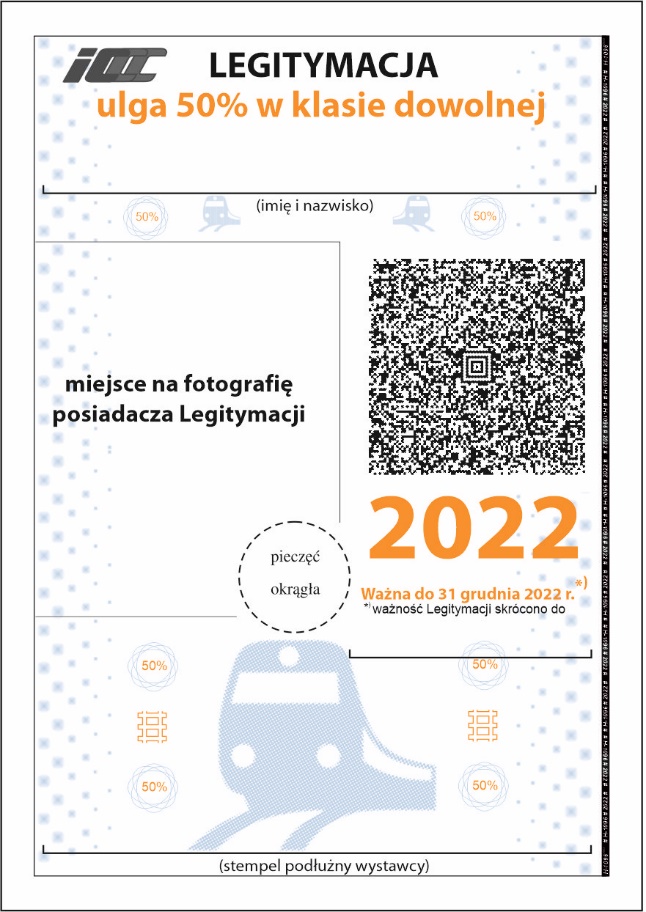 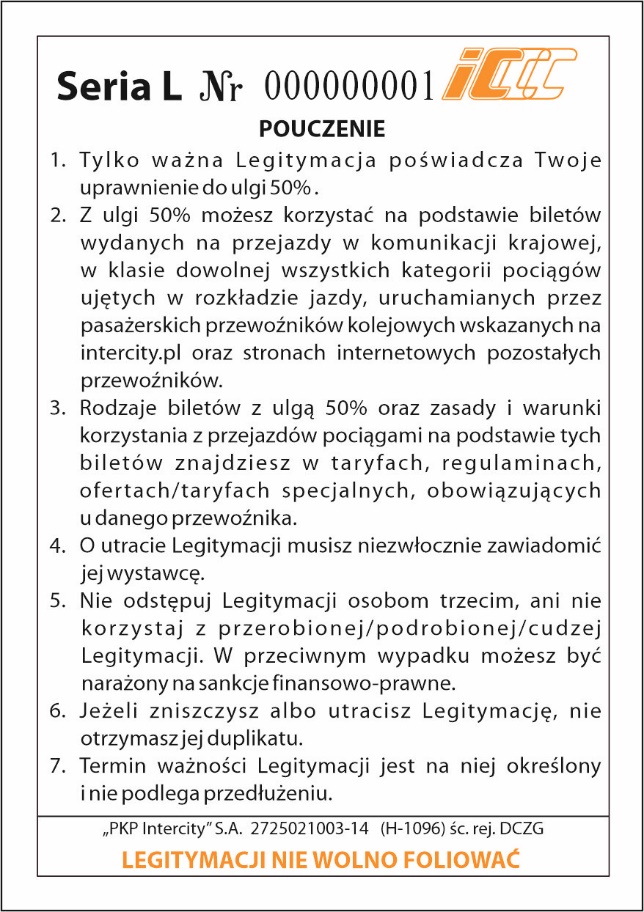 Za 
odległośćCeny biletówCeny biletówCeny biletówZa 
odległośćCena bruttoPTUCena nettow kmw złotychw złotychw złotychdo 102,25 0,17 2,08 11 - 152,75 0,20 2,55 16 - 173,00 0,22 2,78 18 - 193,25 0,24 3,01 20 - 213,50 0,26 3,24 22 - 233,75 0,28 3,47 24 - 254,00 0,30 3,70 26 - 274,25 0,31 3,94 28 - 294,50 0,33 4,17 30 - 314,75 0,35 4,40 32 - 335,00 0,37 4,63 34 - 355,25 0,39 4,86 36 - 375,50 0,41 5,09 38 - 395,75 0,43 5,32 40 - 416,00 0,44 5,56 42 - 436,25 0,46 5,79 44 - 456,50 0,48 6,02 46 - 476,75 0,50 6,25 48 - 507,05 0,52 6,53 51 - 547,45 0,55 6,90 55 - 608,00 0,59 7,41 61 - 658,50 0,63 7,87 66 - 709,00 0,67 8,33 71 - 759,50 0,70 8,80 76 - 8010,00 0,74 9,26 81 - 9011,00 0,81 10,19 91 - 10012,00 0,89 11,11 101 - 11012,50 0,93 11,57 111 - 12013,00 0,96 12,04 121 - 13013,50 1,00 12,50 131 - 14014,00 1,04 12,96 141 - 15014,50 1,07 13,43 151 - 16015,00 1,11 13,89 161 - 17015,50 1,15 14,35 171 - 18016,00 1,19 14,81 181 - 19016,50 1,22 15,28 191 - 20017,00 1,26 15,74 201 - 22017,50 1,30 16,20 221 - 24018,00 1,33 16,67 241 - 26018,50 1,37 17,13 261 - 28019,00 1,41 17,59 281 - 30019,50 1,44 18,06 301 - 32020,00 1,48 18,52 321 - 34020,50 1,52 18,98 341 - 36021,00 1,56 19,44 361 - 38021,50 1,59 19,91 381 - 40022,00 1,63 20,37 401 - 42022,50 1,67 20,83 421 - 44023,00 1,70 21,30 441 - 46023,50 1,74 21,76 461 - 48024,00 1,78 22,22 481 - 50024,50 1,81 22,69 501 - 52025,00 1,85 23,15 521 - 54025,50 1,89 23,61 541 - 56026,00 1,93 24,07 561 - 58026,50 1,96 24,54 581 - 60027,00 2,00 25,00 601 - 62027,50 2,04 25,46 621 - 64028,00 2,07 25,93 641 - 66028,50 2,11 26,39 661 - 68029,00 2,15 26,85 681 - 70029,50 2,19 27,31 701 - 72030,00 2,22 27,78 721 - 74030,50 2,26 28,24 741 - 76031,00 2,30 28,70 761 - 78031,50 2,33 29,17 781 - 80032,00 2,37 29,63 Za 
odległośćtam i z powrotemtam i z powrotemtam i z powrotemtam i z powrotemtam i z powrotemw jedną stronęw jedną stronęw jedną stronęw jedną stronęZa 
odległośćCena 
bruttoCena 
bruttoPTUCena 
nettoCena 
nettoCena 
bruttoPTUCena 
nettoCena 
nettoZa 
odległośćCena 
bruttoCena 
bruttoPTUCena 
nettoCena 
nettoCena 
bruttoPTUCena 
nettoCena 
nettoZa 
odległośćCena 
bruttoCena 
bruttoPTUCena 
nettoCena 
nettoCena 
bruttoPTUCena 
nettoCena 
nettow kmw złotychw złotychw złotychw złotychw złotychw złotychw złotychw złotychw złotychdo 547,003,483,483,4843,5223,501,741,7421,766 - 1056,004,154,154,1551,8528,002,072,0725,9311 - 1565,004,814,814,8160,1932,502,412,4130,0916 - 1769,505,155,155,1564,3534,752,572,5732,1818 - 1974,005,485,485,4868,5237,002,742,7434,2620 - 2178,505,815,815,8172,6939,252,912,9136,3422 - 2383,006,156,156,1576,8541,503,073,0738,4324 - 2587,506,486,486,4881,0243,753,243,2440,5126 - 2792,006,816,816,8185,1946,003,413,4142,5928 - 2996,507,157,157,1589,3548,253,573,5744,6830 - 31101,007,487,487,4893,5250,503,743,7446,7632 - 33105,507,817,817,8197,6952,753,913,9148,8434 - 35110,008,158,158,15101,8555,004,074,0750,9336 - 37114,508,488,488,48106,0257,254,244,2453,0138 - 39119,008,818,818,81110,1959,504,414,4155,0940 - 41124,009,199,199,19114,8162,004,594,5957,4142 - 43129,009,569,569,56119,4464,504,784,7859,7244 - 45134,009,939,939,93124,0767,004,964,9662,0446 - 47139,0010,3010,3010,30128,7069,505,155,1564,3548 - 50145,0010,7410,7410,74134,2672,505,375,3767,1351 - 54153,0011,3311,3311,33141,6776,505,675,6770,8355 - 60158,5011,7411,7411,74146,7679,255,875,8773,3861 - 65163,5012,1112,1112,11151,3981,756,066,0675,6966 - 70168,5012,4812,4812,48156,0284,256,246,2478,0171 - 75173,5012,8512,8512,85160,6586,756,436,4380,3276 - 80178,5013,2213,2213,22165,2889,256,616,6182,6481 - 90183,5013,5913,5913,59169,9191,756,806,8084,9591 - 100189,5014,0414,0414,04175,4694,757,027,0287,73101 - 110192,5014,2614,2614,26178,2496,257,137,1389,12111 - 120195,5014,4814,4814,48181,0297,757,247,2490,51121 - 130198,5014,7014,7014,70183,8099,257,357,3591,90131 - 140201,5014,9314,9314,93186,57100,757,467,4693,29141 - 240204,5015,1515,1515,15189,35102,257,577,5794,68Za 
odległośćtam i z powrotemtam i z powrotemtam i z powrotemtam i z powrotemw jedną stronęw jedną stronęw jedną stronęZa 
odległośćCena 
bruttoPTUCena 
nettoCena 
nettoCena 
bruttoPTUCena 
nettoZa 
odległośćCena 
bruttoPTUCena 
nettoCena 
nettoCena 
bruttoPTUCena 
nettoZa 
odległośćCena 
bruttoPTUCena 
nettoCena 
nettoCena 
bruttoPTUCena 
nettow kmw złotychw złotychw złotychw złotychw złotychw złotychw złotychdo 5117,508,70108,8058,7558,754,3554,406 - 10140,0010,37129,6370,0070,005,1964,8111 - 15162,5012,04150,4681,2581,256,0275,2316 -  17173,7512,87160,8886,8786,876,4380,4418 - 19185,0013,70171,3092,5092,506,8585,6520 - 21196,2514,54181,7198,1298,127,2790,8522 - 23207,5015,37192,13103,75103,757,6996,0624 - 25218,7516,20202,55109,37109,378,10101,2726 - 27230,0017,04212,96115,00115,008,52106,4828 - 29241,2517,87223,38120,62120,628,93111,6930 - 31252,5018,70233,80126,25126,259,35116,9032 - 33263,7519,54244,21131,87131,879,77122,1034 - 35275,0020,37254,63137,50137,5010,19127,3136 - 37286,2521,20265,05143,12143,1210,60132,5238 - 39297,5022,04275,46148,75148,7511,02137,7340 - 41310,0022,96287,04155,00155,0011,48143,5242 - 43322,5023,89298,61161,25161,2511,94149,3144 - 45335,0024,81310,19167,50167,5012,40155,1046 - 47347,5025,74321,76173,75173,7512,87160,8848 - 50362,5026,85335,65181,25181,2513,42167,8351 - 54382,5028,34354,16191,25191,2514,16177,0955 - 60396,2529,35366,90198,12198,1214,67183,4561 - 65408,7530,28378,47204,37204,3715,14189,2366 - 70421,2531,21390,04210,62210,6215,60195,0371 - 75433,7532,13401,62216,87216,8716,07200,8176 - 80446,2533,05413,20223,12223,1216,53206,5981 - 90458,7533,98424,77229,37229,3716,99212,3991 - 100473,7535,10438,65236,87236,8717,54219,33101 - 110481,2535,65445,60240,62240,6217,83222,80111 - 120488,7536,21452,54244,37244,3718,10226,28121 - 130496,2536,76459,49248,12248,1218,38229,74131 - 140503,7537,32466,43251,87251,8718,65233,22141 - 240511,2537,87473,38255,62255,6218,93236,69